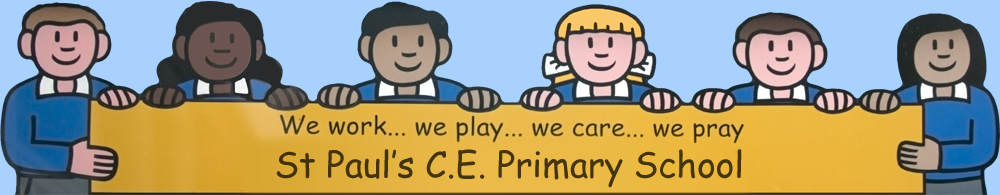 SMSC Policy Aims  At St Paul’s CE Primary School we recognise that the personal development of pupils, spiritually, morally, socially and culturally, plays a significant part in their ability to learn and achieve.  We therefore aim to provide an education that provides pupils with opportunities to explore and develop their own values and beliefs, spiritual awareness, high standards of personal behaviour, a positive, caring attitude towards other people, an understanding of their social and cultural traditions and an appreciation of the diversity and richness of other cultures. Objectives To ensure that everyone connected with the school is aware of our values and principles. To ensure a consistent approach to the delivery of SMSC through the curriculum and the general life of the school. To ensure that a pupil’s education is set within a context that is meaningful and appropriate to their age, aptitude and background. To ensure that pupils know what is expected of them and why. To give each pupil a range of opportunities to reflect upon and discuss their beliefs, feelings and responses to personal experience. To enable pupils to develop an understanding of their individual and group identity. To enable pupils to begin to develop an understanding of their social and cultural environment, and an appreciation of the many cultures that now enrich our society. To give each pupil the opportunity to explore social and moral issues, and develop a sense of social and moral responsibility. Spiritual Development As a school we aim to provide learning opportunities that will enable pupils to: Sustain their self-esteem in their learning experience. Develop their capacity for critical and independent thought. Foster their emotional life and express their feelings Experience moments of stillness and reflection. Discuss their beliefs, feelings, values and responses to personal experiences. Form and maintain worthwhile and satisfying relationships Reflect on, consider and celebrate the wonders and mysteries of life. Moral Development As a school we aim to provide learning opportunities that will enable pupils to: Recognise the unique value of each individual. Listen and respond appropriately to the views of others. Gain the confidence to cope with setbacks and learn from mistakes. Take initiative and act responsibly with consideration for others. Distinguish between right and wrong. Show respect for the environment. Make informed and independent judgements. Social Development As a school we aim to promote opportunities that will enable pupils to: Develop an understanding of their individual and group identity. Learn about the responsibilities and rights of being a part of the school and wider community. Understand the imperative for social justice and a concern for the disadvantaged. Willingly work together for the common good. Cultural Development As a school we aim to promote opportunities that will enable pupils to: Recognise the value and richness of cultural diversity in Britain, and how these influenced individuals and society. Develop an understanding of their social and cultural environment. Develop an understanding of Britain’s local, national, European, Commonwealth and global dimensions. Teaching and Organisation Development in SMSC will take place across all curriculum areas, within activities that encourage pupils to recognise the spiritual dimension of their learning, reflect on the significance of what they are learning, and to recognise any challenges that there may be to their own attitude and lifestyle. All curriculum areas should seek illustrations and examples drawn from as wide a range of cultural contexts as possible. Class discussions and circle time will give pupils opportunities to: Talk about personal experiences and feelings. Express and clarify their own ideas and beliefs. Speak about difficult events, eg bullying, death etc. Share thoughts and feelings with other people. Explore relationships with friends/family/others. Consider others needs and behaviour. Show empathy. Develop self-esteem and a respect for others. Develop a sense of belonging. Develop the skills and attitudes that enable pupils to develop socially, morally, spiritually and culturally – eg empathy, respect, open mindedness, sensitivity, critical awareness, etc  Many curriculum areas provide opportunities to: Listen and talk to each other. Learn an awareness of treating all as equals, and accepting people who are physically or mentally different. Agree and disagree. Take turns and share equipment. Work co-operatively and collaboratively. Links with the wider community Visitors are welcomed into school. Links with the Church are fostered through links with the local church and the Diocesan Board of Education. The development of a strong home-school link is regarded as very important, enabling parents and teachers to work in an effective partnership to support the pupil. Pupils will be taught to appreciate their local environment and to develop a sense of responsibility to it. Monitoring and Evaluation Provision for SMSC is monitored and reviewed on a regular basis.  This is achieved by: Regular discussion at staff and governors’ meetings Sharing of classroom work and practice. Regular inclusion on SDP/SIP. Signed    K LavinDate     March 2022Review date    March 2023